REPORTE DE ACTIVIDADES DE GESTIÓN SOCIAL
(ATENCIÓN A POBLACIÓN VULNERABLE)NOVIEMBRE DE 2020A continuación, se presentan las acciones realizadas por la Oficina de Gestión Social de la Empresa de Renovación y Desarrollo Urbano de Bogotá, desde el componente de Gestión Interinstitucional, para la atención de la población identificada en las zonas de intervención.Dichas acciones son el resultado de la articulación interinstitucional e intersectorial con entidades de nivel Distrital, Nacional, público y privado que, de acuerdo a su misionalidad les corresponde atender las necesidades y solicitudes presentadas por la población en cada territorio. Las actividades se presentan en la siguiente tabla:OFICINA DE GESTION SOCIAL - ERU
REGISTRO ACCIONES GESTION INTERINSTITUCIONAL
OFICINA DE GESTION SOCIAL - ERU
REGISTRO ACCIONES GESTION INTERINSTITUCIONAL
OFICINA DE GESTION SOCIAL - ERU
REGISTRO ACCIONES GESTION INTERINSTITUCIONAL
FECHAACTIVIDADBENEFICIARIOSENTIDAD 03.11.2020Llamadas a personas inscritas en el proyecto Laboratorio de convivencia previsto para el Conjunto Mixto Plaza de La Hoja52 personasEmpresa de Renovación y Desarrollo Urbano de Bogotá 04.11.2020 Reunión Articulación interinstitucional con el fin de coordinar visitas de identificar vulnerabilidades y hacer oferta de servicios a residentes en 27 predios que se encuentran en proceso de expropiación del Proyecto San Bernardo 188 personasAlcaldía Local Santafé, ERU, Sec. Integración Social - Subdirección local de Santafé, Sec. Salud - Subred Centro oriente, IDPYBA, IDIPRON05.11.2020Reunión enfoque gestión social ERU - Fundación Gilberto Álzate AvendañoComunidadFundación Gilberto Álzate Avendaño05.11.2020Presentación del proyecto Voto Nacional La Estanzuela al consejo de BogotáComunidadConsejo de Bogotá06.11.2020Reunión articulación IDPYBA - ERUComunidadIDPYBA08.11.2020Solicitud traslado a Centro de Protección para adulto mayor residente en predio en proceso de expropiación del Proyecto San Bernardo Tercer MilenioAdulto Mayor SB34-08Secretaría Distrital de Integración Social - Subdirección Local de Santafé08.11.2020Solicitud atención para mujer con registro de habitante de Calle, residente en predio del Proyecto San Bernardo que se encuentra en proceso de expropiación Mujer habitante de CalleSecretaría Distrital de Integración Social - Subdirección Local de Santafé 09.11.2020Remisión de Información a las entidades locales sobre las Unidades sociales residentes en 27 predios del barrio San Bernardo para realizar las visitas programadas188 personasAlcaldía Local Santafé, ERU, Sec. Integración Social - Subdirección local de Santafé, Sec. Salud - Subred Centro oriente, IDPYBA, IDIPRON 09.11.2020Reunión ERU Alcaldía local Chapinero Proyecto Los OlivosComunidadAlcaldía Local de Chapinero, Secretaría Distrital de Gobierno 09.11.2020Ocupaciones Ilegales ERUComunidadSecretaría Distrital de Gobierno10.11.2020Empresa de Renovación Urbana - IDUComunidadInstituto de Desarrollo Urbano10, 17, 24.11.2020Visitas de abordaje interinstitucional con entidades distritales para la oferta de servicios en 27 predios del barrio San Bernardo que se encuentran en proceso de expropiación. 188 unidades sociales residentesAlcaldía Local Santafé, ERU, Sec. Integración Social - Subdirección local de Santafé, Sec. Salud - Subred Centro oriente, IDPYBA, IDIPRON11.11.2020 Reunión de articulación interinstitucional con la Mesa Distrital Acompañamiento social a Proyectos de Vivienda GratuitaVíctimas de la violenciaMIN. VIVIENDA, SDHT, ERU, CVP, EAAB, SED, SDDE, IPES, SEC. GOBIERNO, SEC. SEGURIDAD Y CONVIVENCIA, SDIS, SDS, ICBF, PERSONERIA DISTRITAL, SEC. MUJER, MEBOG12.11.2020 Remisión Convocatorias Modalidad Presencial y a Distancia - Programas de formación Titulada 2021 - SENA, TALLER DE ENTRENAMIENTO EN PROYECTO DE VIDA - APE Y SBDC CDEResidentes Conjunto Mixto Plaza de La HojaServicio Nacional de Aprendizaje13.11.2020Articulación interinstitucional Acuerdo fenicia ERU SCRD OFBComunidadSecretaría de Cultura Recreación y Deporte, Orquesta Filarmónica de Bogotá, Departamento Administrativo Espacio Público, Secretaría Distrital de Hábitat, Secretaría de Gobierno, Universidad de los Andes, 13.11.2020Reunión interinstitucional para presentar avances en el desarrollo del proyecto Laboratorio de ConvivenciaConjunto Mixto Plaza de La HojaSecretaría Distrital de Hábitat, Secretaría Distrital de Planeación13.11.2020Articulación interinstitucional Reunión Proceso de Participación Bronx DC: FUGA / ERUComunidadFundación Gilberto Álzate Avendaño17.11.2020Articulación interinstitucional Reunión de Seguimiento Avance Arqueología Polígono 2ComunidadUniversidad de los Andes18.11.2020Articulación interinstitucional Presentación propuesta Usme borde urbano-ruralComunidadAlcaldía local de Usme18.11.2020Articulación interinstitucional Laboratorio ConvivenciaComunidadMinisterio de Vivienda, Secretaría Distrital de Hábitat20.11.2020Articulación interinstitucional Solicitud - ERU- MAQUINARIA- SAN BERNARDOComunidadUnidad de Malla Vial23.11.2020Remisión SLIS Santafé apoyo económico para traslado a otra región para un adulto proyecto San BernardoAdulto SB34-08Instituto Distrital para la Economía Social - IPES23.11.2020Remisión solicitud acceso a oferta laboral barrio San BernardoJoven  SB12-12Secretaría Distrital de Desarrollo Económico23.11.2020Seguimiento a solicitud acceso a oferta laboral Joven Voto NacionalSecretaría Distrital de Desarrollo Económico23.11.2020Remisión solicitudes información Encuesta SISBEN Proyecto San Bernardo2 personasSecretaría Distrital de Planeación - Programa SIABEN23.11.2020Seguimiento y solicitud SDHT verificar asignación Bogotá solidaria, Arriendo Solidario2 personasSecretaría Distrital de Hábitat24,11.2020Articulación interinstitucional temas de seguridad proyectos ERUComunidadSDHT - ERU - SDG – SD Seguridad 26.11.2020Solicitudes apoyo transporte para trasteos barrio San Bernardo3 familiasAlcaldía Local de Fontibón, IDIPRON26.11.2020Articulación interinstitucional recorrido con comunidad localidad de UsmeComunidadAlcaldía local de Usme27.11.2020Articulación interinstitucional  Acuerdo fenicia ERU SCRD OFBComunidadERU SCRD OFB28.11.2020Articulación interinstitucional  Reunión Presentar PP San Bernardo 1ComunidadSDHT - ERU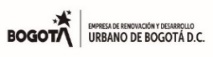 